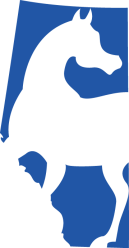 AURORA ARABIAN HORSE ASSOCIATIONBoard Meeting MinutesDATE:  Tuesday, December 12, 2023TIME: 7:00 p.m.LOCATION:  Strathcona County Community CentreCALL TO ORDERThe Board Meeting was called to order at 7:08 p.m. and a quorum was present. Chair:  Faith YaworskiBoard Members Present:, Ellen Cust, Pam Zimmerman, Karen Caughell, Alicia Baikie, Kim Seward, Sherri Dunne (via Zoom), Carla Jackson, and Jean Kot.Members:  Kerri Buksa and Heather DowneyAPPROVAL OF THE AGENDA MOTION: To approve the Agenda as presented/read/amended – JeanSECOND:  AliciaCARRIED.APPROVAL OF THE PREVIOUS MEETING MINUTESMOTION: To approve the Minutes of November 7, 2023, as presented/read/amended – PamSECOND:  JeanCARRIED.As our Secretary, Sarah Downey, was unable to attend the meeting, Faith asked Jean to take the Minutes, which she accepted.BUSINESS ARISING FROM MINUTESCOMMITTEE REPORTSPresident’s Comments:Faith asked Kerri to present her report on the Keystone Project and Calnash fee update.Kerri reported on what she learned in Florida, regarding the Keystone Project, as it would apply to CNAC, Red Deer.It would occur on one day, outdoors.Getting people engaged; meet and greet;In Florida, people could get their picture taken with the Black Stallion;Promotion of the Arabian horse;Stallion auction, with proceeds to STARS (Glen is the contact).Trying to get people to pre-register Keystone bag.Based on the success of Donna’s open barn, she could be approached to be involved.Kerri has to get Keystone bags to Scottsdale and transported to Edmonton.Need to figure out a budget, e.g. $3,000-$5,000 (high end).Have horses to pet.AHA - $500 for the project?Karen outlined AHA money to clubs for projects; submit application in mid-August.Take horses to schools.Calnash UpdateThere is a 25% increase per day.Move-in reduced from 8 hours to 6 hours.  $150 for additional hoursElectricity for hospitality spaces $50/day, if heavy appliance use; no extra electricity charge, if using arena for this.Vendor rates flexible; $200 for the weekend.New owners of Calnash have no issue with dogs in the barn.Camping increased from $30-$35.  No hook-ups, no charge.Manure removal up $25 to $75.No charge for lounge.Stalls - $35/night, includes 2 bags of shavings (including GST).  $30/night, no shavings.Aurora must send Kerri the stabling list.Need to raise stall fee to $40/3 nights; office to $40; shavings $11; $187/4 nights; camping $35.Prize List must go out quickly; Ellen is working on it.Treasurer’s ReportEllen reported account balances and GIC.Emailed reports and Calnash Budget to Sarah.The Province wants more info re: grant application and was provided; we will hear back at the end of February 2024.  $40,000 went to the Provincial application.,Ellen recommended a new sponsorship.Karen recommends reducing classes.  There is an extra charge past 12 hours/day.Kim suggested extra morning time; offer as a sponsorship opportunity.Faith wants Show Committee meetings within Board meetings.Show UpdatePam reported.Discussion about not holding jumping for this year, due to low entries, until we can assess.She will give us cost breakdown.MembershipBrenda emailed the numbers - 90 adults and 9 youth.Social Media/WebsiteSarah is doing a great job.High Point AwardsAlicia updated.  There are 4 entries so far.Karen gave Alicia info.FundraisersHeather reported.There is a profit on Purdy’s chocolates.In the midst of raffles; 2 prizes – early bird draw Feb. 4; grand prize April 6 – Oilers tickets, 55” TV and $200 cash.Heather has phoned various arenas to sell tickets; some charge a fee.Increased tickets; did well last year.Region 17 UpdateCarla reported on the youth tournament.  Aurora didn’t have a team.Brenda Driediger would tabulate numbers, if we provide a team.  Maybe not by 2024, but 2025.Team members don’t have to be at the same show.  There can be more than one team.NEW BUSINESSThe Keystone Project, which was moved to the beginning of these Minutes, falls under this heading.Convention questions – Faith reported.Carla reported.Code of Ethics; posted on Facebook?Sandra Daniel and Sylvia Carruthers to come up with steps for show management to handle trouble.NEXT MEETING DATEThe next Board meeting date is January 16, 2024, to be held in person, at the Strathcona County Community Centre, always weather permitting, otherwise on Zoom.ADJOURNMENTThe meeting was adjourned at 9:09 p.m.